BRECRessources par année scolaire7e annéeLe sens du nombreRégularités et relations5. Démontrer et expliquer la signification de maintien de l’égalité, de façon concrète et imagée.[C, L, R, RP, V]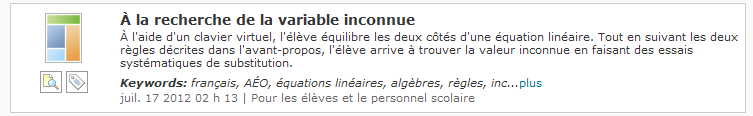 https://brec.desire2learn.com/d2l/lor/viewer/view_private.d2l?ou=7073&loIdentId=11271&loId=11290 Forme et espace1. Démontrer une compréhension des cercles en :décrivant les relations entre le rayon, le diamètre et la circonférence d’un cercle;établissant la relation entre la circonférence et pi;déterminant la somme des angles au centre d’un cercle;construisant des cercles d’un rayon ou d’un diamètre donné;résolvant des problèmes qui comportent des rayons, des diamètres et (ou) des circonférences de cercles.[C, L, R, RP, V]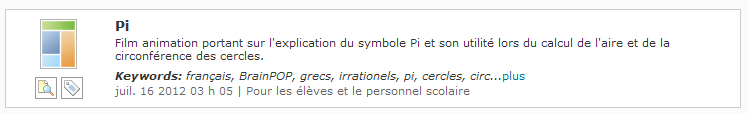 https://brec.desire2learn.com/d2l/lor/viewer/view_private.d2l?ou=7073&loIdentId=10550&loId=10569 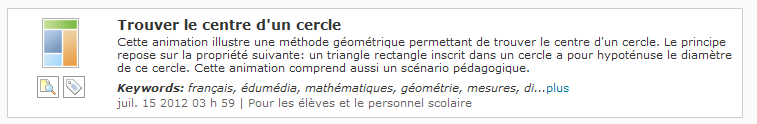 https://brec.desire2learn.com/d2l/lor/viewer/view_private.d2l?ou=7073&loIdentId=10036&loId=100552. Développer et appliquer une formule pour déterminer l’aire de :triangles;parallélogrammes;cercles.[L, R, RP, V]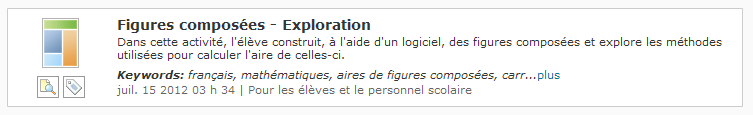 https://brec.desire2learn.com/d2l/lor/viewer/view_private.d2l?ou=7073&loIdentId=9934&loId=9953 3. Effectuer des constructions géométriques, y compris des :segments de droites perpendiculaires;segments de droites parallèles;médiatrices;bissectrices.[L, R, V]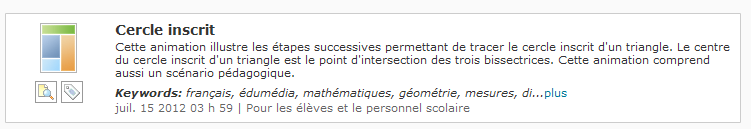 https://brec.desire2learn.com/d2l/lor/viewer/view_private.d2l?ou=7073&loIdentId=10037&loId=10056 Statistiques et probabilités5. Identifier l’espace échantillon (dont l’espace se limite à 36 éléments) d’une expérience deprobabilité comportant deux évènements indépendants.[C, CE, RP]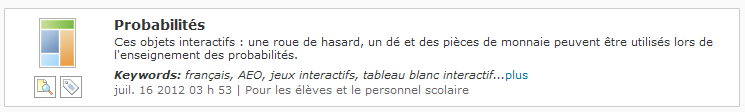 https://brec.desire2learn.com/d2l/lor/viewer/view_private.d2l?ou=7073&loIdentId=11106&loId=11125 